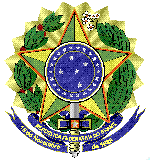 MINISTÉRIO DA EDUCAÇÃOUNIVERSIDADE FEDERAL FLUMINENSEPRO REITORIA DE ADMINISTRAÇÃOANEXO III -B- ATESTADO DE VISTORIAPROCESSO N° 23072.00475/2020-69PREGÃO ELETRÔNICO Nº 15/2020Atesto que a empresa ......................... <empresa licitante>, CNPJ: ......., por intermédio de seu Representante, Sr.  ................ <nome>, CPF: .............., vistoriou as instalações da ................ <nome da unidade/órgão>, localizada no Campus .................. <nome do campus> da Universidade Federal Fluminense, no município de ....................... <nome do município> para os fins previstos no Instrumento Convocatório, conhecendo as peculiaridades do local e de suas áreas.Niterói, .......... de ..................  de ......................................................................<nome do servidor responsável>Declaro que me foi dado acesso às instalações da ................... <nome da unidade/órgão>, localizada no Campus .................. <nome do campus> da Universidade Federal Fluminense, no município de ....................... <nome do município>, bem como foram esclarecidas todas as questões por mim solicitadas, e também que tenho pleno conhecimento de todas as dificuldades relacionadas à execução dos serviços objeto do Pregão...............................................................<nome do Representante da Licitante>CPF n0 ...................................................